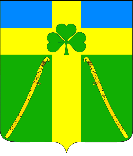 АДМИНИСТРАЦИЯ ВОЗДВИЖЕНСКОГО СЕЛЬСКОГО ПОСЕЛЕНИЯКУРГАНИНСКОГО РАЙОНАПОСТАНОВЛЕНИЕот ___20.01.2021__                                                                                                       № __07__станица ВоздвиженскаяОб определении органа местного самоуправления, уполномоченного на осуществление полномочий в сфере муниципально - частного партнерства	На основании Федерального закона от 06 октября 2003 г.                                        № 131 - ФЗ «Об общих принципах организации местного самоуправления в Российской Федерации», Федерального закона от 13 июля 2015 г.                                  № 224 - ФЗ «О государственно-частном партнерстве, муниципально - частном партнерстве в Российской Федерации и внесении изменений в отдельные законодательные акты Российской Федерации», Уставом Воздвиженского сельского поселения Курганинского района, п о с т а н о в л я ю:	1. Определить администрацию Воздвиженского сельского поселения Курганинского района в лице финансового  отдела уполномоченным органом на осуществление полномочий в сфере муниципально - частного партнерства. 	2. Установить, что уполномоченный орган осуществляет следующие полномочия:	обеспечение координации деятельности администрации Воздвиженского сельского поселения Курганинского района при реализации проекта муниципально - частного партнерства;	согласование публичному партнеру конкурсной документации для проведения конкурсов на право заключения соглашения о муниципально-частном партнерстве;	осуществление мониторинга реализации соглашения о муниципально-частном партнерстве;	содействие в защите прав и законных интересов публичных партнеров          и частных партнеров в процессе реализации соглашения о муниципально-частном партнерстве;	ведение реестра заключенных соглашений о муниципально-частном партнерстве;
	обеспечение открытости и доступности информации о соглашении                  о муниципально-частном партнерстве;	представление в уполномоченный орган результатов мониторинга реализации соглашения о муниципально-частном партнерстве;				осуществление иных полномочий, предусмотренных федеральным законодательством, законодательством Краснодарского края, Уставом Воздвиженского сельского поселения Курганинского района                                         и муниципальными правовыми актами Воздвиженского сельского поселения Курганинского района. 	3. Разместить настоящее постановление на официальном сайте администрации Воздвиженского сельского Курганинского района. 	4. Контроль за выполнением настоящего постановления оставляю                      за собой. 	5. Настоящее постановление вступает в силу со дня его подписания. Глава Воздвиженского сельского поселения Курганинского района                                                                  О.В. Губайдуллина